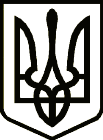 УКРАЇНАСРІБНЯНСЬКА СЕЛИЩНА РАДАЧЕРНІГІВСЬКОЇ ОБЛАСТІРІШЕННЯ(шоста сесія восьмого скликання)21 квітня 2021 року     								смт СрібнеПро затвердження  нормативно-правових актівз питань оренди майна комунальної власності Срібнянської селищної радиКеруючись статтями 25, 26, 59, 60, 73 Закону України «Про місцеве самоврядування в Україні», Законом України «Про оренду державного та комунального майна» від 03.10.2019 № 157-ІХ, Постановою Кабінету Міністрів України від 04.10.1995 № 786 «Про Методику розрахунку орендної плати за державне майно та пропорції її розподілу», Постановою Кабінету Міністрів України від 03.06.2020 року № 483 «Деякі питання оренди державного та комунального майна», враховуючи рекомендації Державної регуляторної служби України, з метою підвищення ефективності використання майна, що належить до комунальної власності Срібнянської селищної ради, прозорості проведення конкурсу на право оренди, забезпечення поповнення дохідної частини селищного бюджету, селищна рада вирішила: 1.Затвердити Положення про порядок проведення конкурсу на право оренди майна комунальної власності Срібнянської селищної ради       (Додаток 1).2.Затвердити Методику розрахунку плати за оренду майна комунальної  власності  Срібнянської селищної ради (Додаток 2).3.Затвердити Примірний договір  оренди  індивідуально визначеного (нерухомого або іншого)  майна, що належить до комунальної власності  Срібнянської селищної ради(Додаток 3).4.Зобов’язати підприємства, установи організації комунальної форми власності, на балансі яких знаходиться майно, що належить до комунальної власності Срібнянської селищної ради, при передачі майна в оренду керуватися Порядком, Методикою та Примірним договором оренди індивідуально визначеного (нерухомого або іншого)  майна, що затверджені даним рішенням.5.Контроль за виконанням даного рішення покласти на постійну комісію з питань регламенту, депутатської етики, законності та правопорядку.Селищний   голова						              О.ПАНЧЕНКО                                                                                           